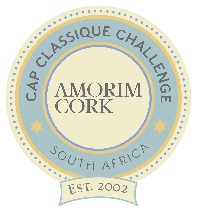 2023 CAP CLASSIQUE CHALLENGE ENTRY FORMENTRY DETAILS I declare that I am the producer of the above-mentioned entries and that the particulars above are correct.  I confirm that I received and read a copy of the existing rules and regulations of the show as set out in the 2022 Cap Classique Challenge Catalogue and that I am bound by same.CHECKLIST: (Please tick)Name of entrantVAT no.Postal addressContact personE-mailTel. no.Cell no.Wine makerWine maker’s e-mailCompany name for invoicingAccounts: Contact person & e-mailMemberNon-memberPO # # of entriesAmountCLASSVINTVINTDESCRIPTION AS PER BOTTLE LABELCULTIVAR/SCHEM ANALYSIS   A/V         RS        TA          PHCHEM ANALYSIS   A/V         RS        TA          PHCHEM ANALYSIS   A/V         RS        TA          PHCHEM ANALYSIS   A/V         RS        TA          PHWOOD TREATMENTPERIOD SPENT ON LEESEDATE OF DISGORGEMENTRELEASE DATEBOT MLQTY PRODUCEDWSB NOAPPLICATION NOFully completed entry form NAMESIGNATURECopies of the WSR2A en WSR4A documents with analyses for each wine DATE:INV NO